*  1.. 2.502.09 - 13.09- // -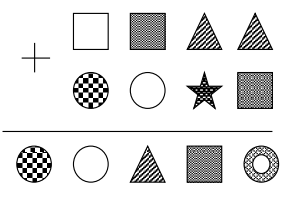 Учащимся предлагается построить  план изучения темы с использованием приемов “Маршрут знаний”, “Змейки и лесенки”. На основе построенного маршрута учащимся предлагается определить какие цели им предстоит достичь. Далее выдается шкала целей. Учащиеся корректируют маршрут с опорой на шкалу целей. Добавляют “станции”/ступеньки/секции, удаляют ненужные.Учащимся предлагается построить  план изучения темы с использованием приемов “Маршрут знаний”, “Змейки и лесенки”. На основе построенного маршрута учащимся предлагается определить какие цели им предстоит достичь. Далее выдается шкала целей. Учащиеся корректируют маршрут с опорой на шкалу целей. Добавляют “станции”/ступеньки/секции, удаляют ненужные. Учащимся предлагается рассмотреть массив заданий, обязательные задания, задания для выбора. Учитель обращает внимание на вариативность заданий (видеоконтент, электронные тренажеры, работа с текстом, заполнение таблиц и т.п.) Предлагает заглянуть в задания всех уровней, включая 4.0 -Учащимся предлагается выбрать задания (поставить в план / выделить текстовыделителем) через которые будет достигаться цель с использованием приема взаимоконтроля.  2 2 2 2 210Рассадка “Шерринг” / “Острова” / традиционнаяЗадания 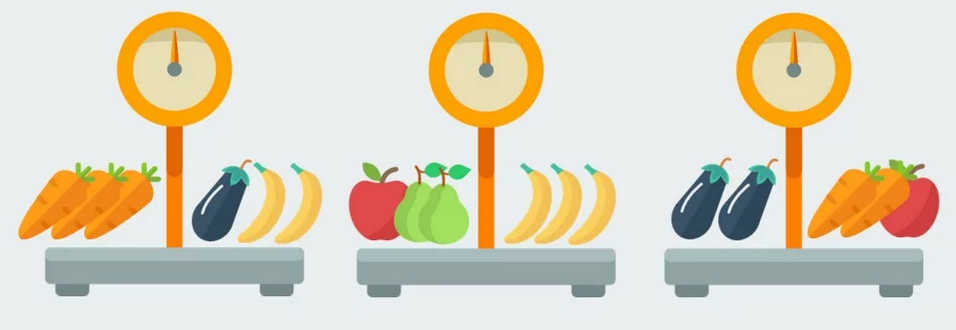 5ПлатформаИОМслайд с целями“Стол заданий”Учитель предлагает выбрать достигаемую на этом уроке цель модуля, обращает внимание на обязательные задания и задания, которые ученики запланировали для достижения цели. Обращает внимание на СОПы, “Стол заданий” (для сильных учеников).25Комбинированная рассадкаПлатформаУчитель обращает внимание на следование учащимися выбранной траектории, на количество запланированных заданий. Работает с учениками в отношении избыточного или недостаточного плана. Предлагает приемы работы с опорой на тип восприятия информации с помощью scrum доски,  экрана-планирования. Учитель выступает в роли мастера для слабых учащихся.5https://learningapps.org/10408566https://quizizz.com/1 https://quizizz.com/2 530553020Традиционная рассадкаПлатформаРубрикаторУчащиеся анализируют достижение целей модуля10Рассадка “Острова”РубрикаторПлатформаПрием “Шесть шляп”Учащимся предлагается с использованием приема “Шесть шляп” предоставить друг другу развивающую обратную связь. оставляют перспективный план по коррекции трудностей,  отмечают задачи, в решении которых был достигнут успех, какие средства помощи были составлены (карточки-помощники). Шесть шляп: Учитель надевает синюю шляпу и предлагает обсудить достижения завершающегося модуля. Каждый ученик выбирает шляпу того цвета, который ему ближе в настоящий момент.Белый - анализ - может назвать самые важные понятия изученного модуля, определить их роль.Красный - эмоции - может рассказать свои восторги или неудачи.Черная - рассказать о неэффективных решениях в процессе прохождения модуля, сделать выводы.Желтая - оптимизм - планирование позитивных использований новых знаний. что сейчас будет делать легче, чем раньше.Зеленая - креативность - новые идеи, творчество. Какие новые решения для старых задач мы теперь можем предложить, к каким новым открытиям нас может привести изученное.15Рассадка “Шерринг”ПлатформаПрием рефлексииРубрикаторУчащимся предлагается проанализировать свой маршрут изучения темы с использованием приема рефлексии. Учитель обращает ребят к гипотетическим ответам на проблемный вопрос, составленному в начале изучения модуля кругу задач. Анализируется и корректируется круг задач, отмечаются верные гипотезы. Определяется перспективное направление движения.